O perníkové chaloupcePředvánoční čas si zpříjemníme pohádkou O perníkové chaloupce. Pracovní list je určen pro žáky 1. a 2. ročníků. Je zaměřen na aktivní naslouchání a rozpoznání emocí postav z pohádky. K oslavám Vánoc neodmyslitelně patří pečení a zdobení perníků. Žáci si mohou zdobení pomocí jednoduchých vzorů vyzkoušet na pernících vystřižených z papíru. Nebo si můžete společně vyrobit perníkovou chaloupku podle videa Pečeme perníkovou chaloupku.Pohádka: O perníkové chaloupce_______________________________________________________Ve skupině zkuste pohádku převyprávět. Při vyprávění se střídejte.Rozhodněte, zda jsou věty pravdivé, nebo nepravdivé.MACECHA PORUČILA MUŽI, ABY NECHAL DĚTI V LESE.DĚTI SBÍRALY MALINY.TATÍNEK ZABLOUDIL V LESE.JENÍČEK VYLEZL NA STROM A UVIDĚL SVĚTÝLKO.V CHALOUPCE BYDLELA BÁBA A DĚDEK.DĚDEK HONIL DĚTI PO LESE.ŽENA NA POLI DĚDKA ZDRŽELA.TATÍNEK BYL RÁD, ŽE SE DĚTI VRÁTILY DOMŮ.Řekněte a znázorněte, jak se děti v situacích cítily. Zdůvodněte, proč si to myslíte.Měla některá postava v pohádce zlost? Která a kdy?Možná znáte jinou verzi této pohádky. Řekněte, v čem se shoduje a v čem se liší.Vyrobte si perníkové papírové ozdoby. Vystřihněte si šablony na papírové perníky, obkreslete vždy po dvou na hnědou čtvrtku a nazdobte je pomocí bílých teček nebo čar. Mezi dva stejné vystřižené tvary vložte stužku a slepte je.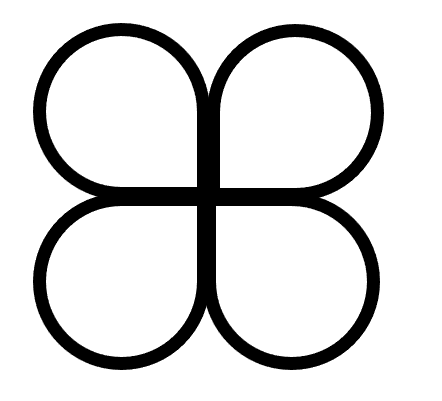 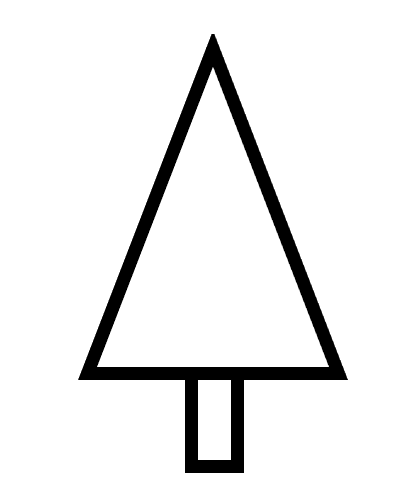 Můžete si společně vyrobit perníkovou chaloupku podle videa Pečeme perníkovou chaloupku (16129).Sebehodnocení: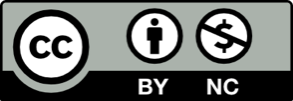 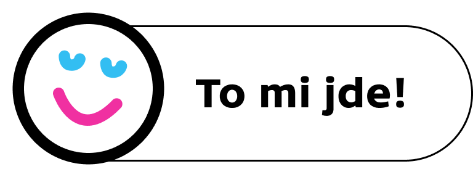 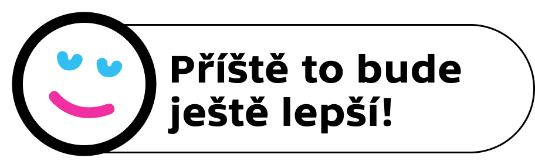 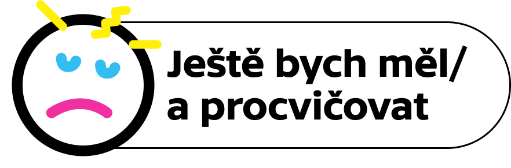 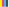 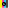 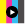 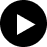 Děti sbíraly jahody do džbánku i do pusy.Děti nemohly tatínka najít a už se stmívalo.Děti přišly k palouku, na kterém uviděly chaloupku.Děti utíkaly před dědkem lesem.Děti se vrátily zpátky domů.